1. Antragstellerin / Antragsteller2. Informationen zum Anschubprojekt3. Beantragte Summe	      Euro4. Erklärung der Antragstellerin / des AntragstellersBitte senden Sie Ihren Antrag als PDF-Datei per E-Mail an das Forschungsreferat (conter@uni-trier.de)5. Beschreibung des Anschubprojekts (max. 5 Seiten)Allgemeinverständliche KurzbeschreibungAusführliche ProjektbeschreibungBedeutung für die Forschung / ZielsetzungBisherige VorarbeitenBisherige antragsrelevante Veröffentlichungen (max. 5) ZeitplanBezug zu den Kriterien des ForschungsfondsFörderung oder Antrag auf Förderung durch andere InstitutionenAnträge an den Forschungsfonds aus den vergangenen drei Jahrenmit Angaben zum Erfolg der daraus resultierenden Drittmittel-Einwerbung (Förderinstitution, Datum der Antragstellung/Datum der Bewilligung, Laufzeit, Bewilligungssumme) 6. Finanzplan und Erläuterungenbeantragte Personalmittelbeantragte SachmittelBegründung Personalmittel:Bitte erläutern Sie: Aufgaben des beantragten Personals, HiWi mit (BA / MA) oder ohne Abschluss. Begründung Sachmittel:Bitte erläutern Sie die Notwendigkeit der beantragten Sachmittel (keine Einzelsummen aufführen). Antrag auf inneruniversitäre Forschungsförderung aus Mitteln des ForschungsfondsAnschubfinanzierung und Unterstützung von Forschungsvorhaben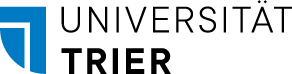 Name, Vorname:akad. Grad:Dienststellung: Telefon:E-Mail:Angaben zur eigenen Stelle:Angaben zur eigenen Stelle: unbefristet befristet bis       Fach Kostenstelle OrganisationseinheitKostenstelle OrganisationseinheitFachbereich:Kostenstelle OrganisationseinheitKostenstelle OrganisationseinheitTitel:Laufzeit:Laufzeit:Angedachte Förderinstitutionen:Angedachte Förderinstitutionen:Meine Einträge in der rheinland-pfälzischen Forschungsdatenbank SciPort zu Projekten und Publikationen wurden am       zuletzt aktualisiert.Datum, Unterschrift Antragstellerin/AntragstellerBitte einzelne Personalkategorien aufführenz. B. wiss. MA / wiss. Hilfskräfte      EuroBitte ggf. einzelne Personalkategorien aufführen, z. B. wiss. MA / wiss. HilfskräfteZwischensumme Personalkosten      EuroBitte ggf. einzelne Kategorien aufführenz. B. Reisemittel (Datenerhebung) /Druck- und Portokosten / spezielle Software       EuroBitte ggf. einzelne Kategorien aufführenZwischensumme Sachmittel      EuroBeantragte Summe      Euro